Изменения в Устав МБДОУ д/с "Колосок" Зерноградского района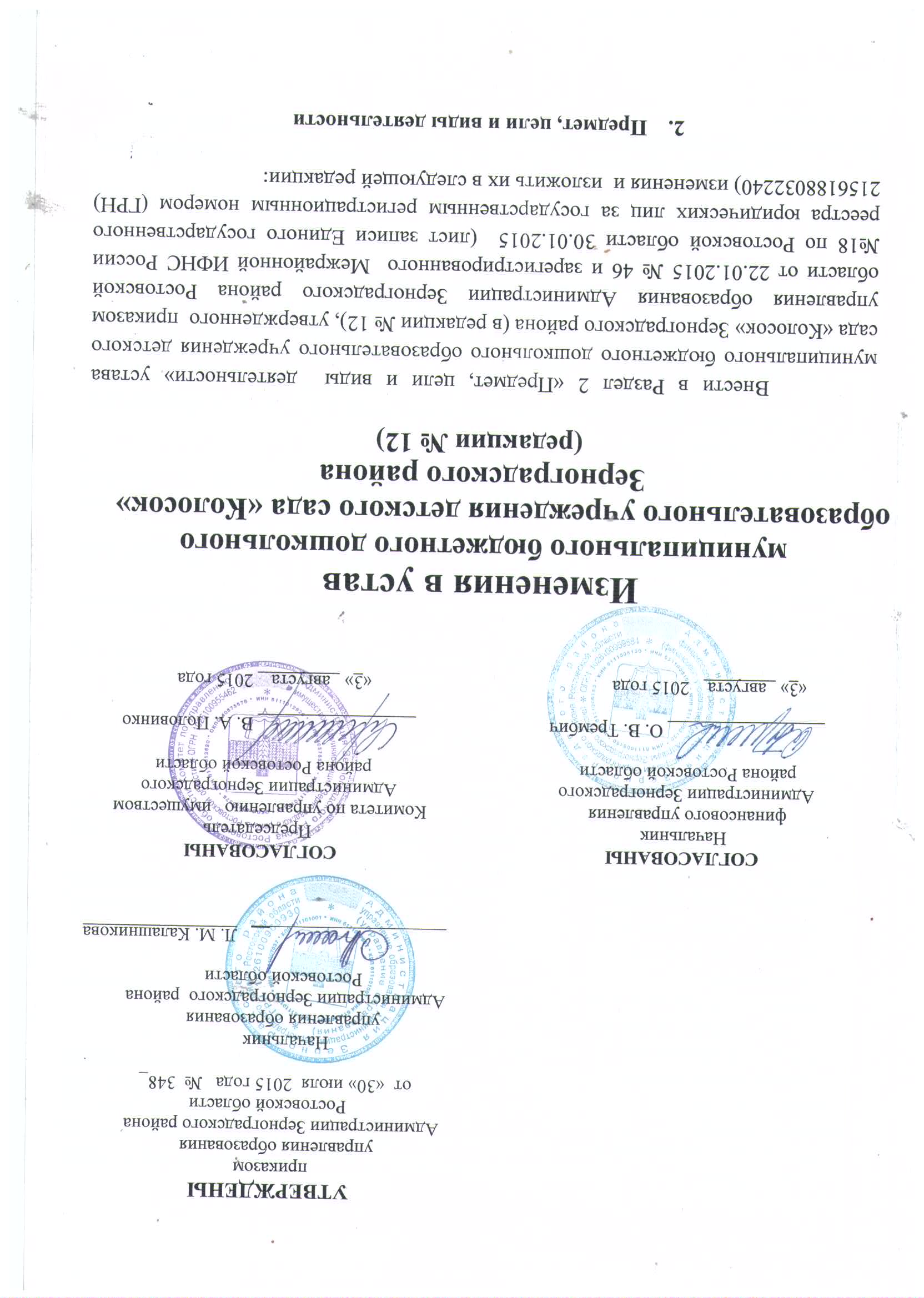 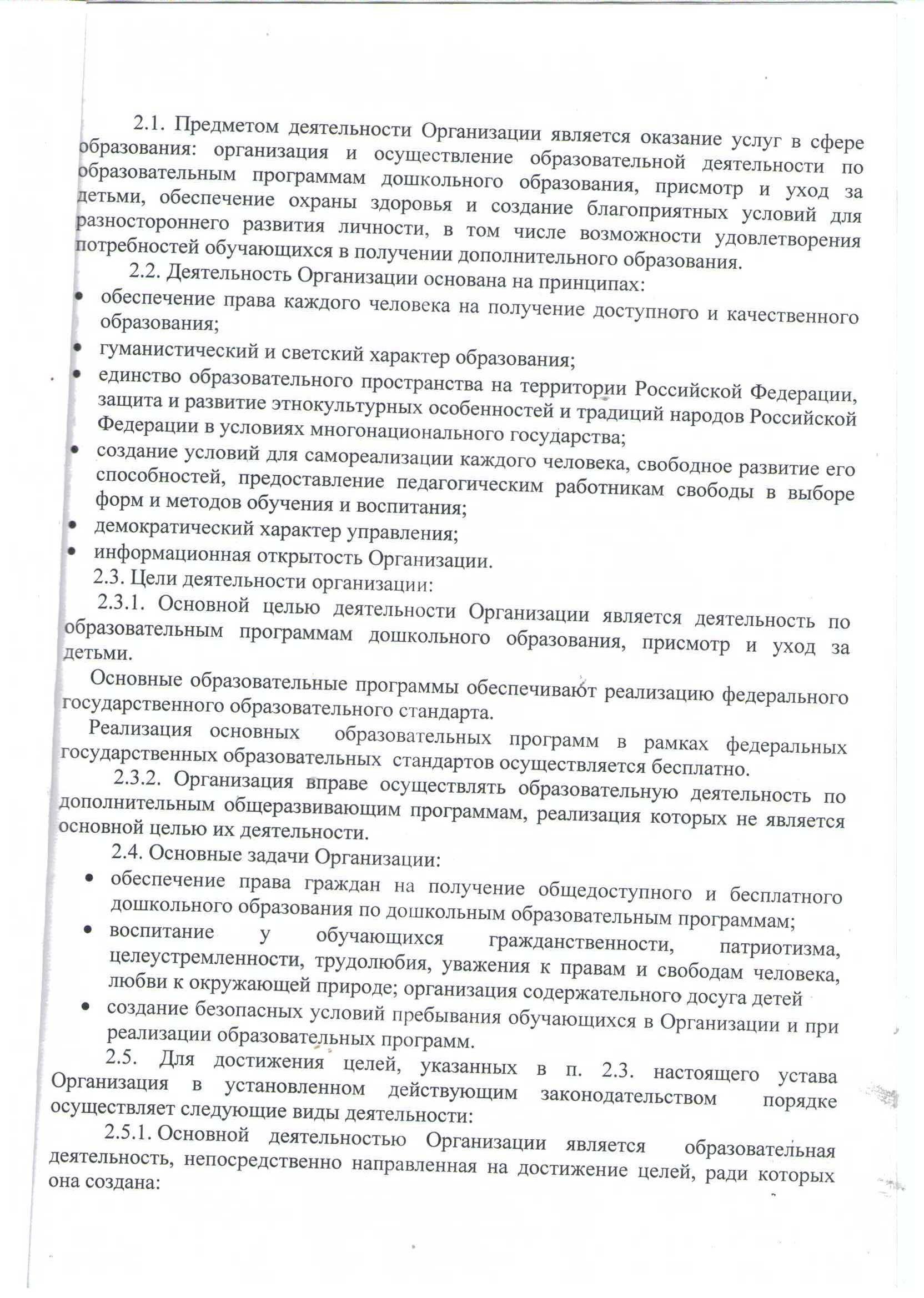 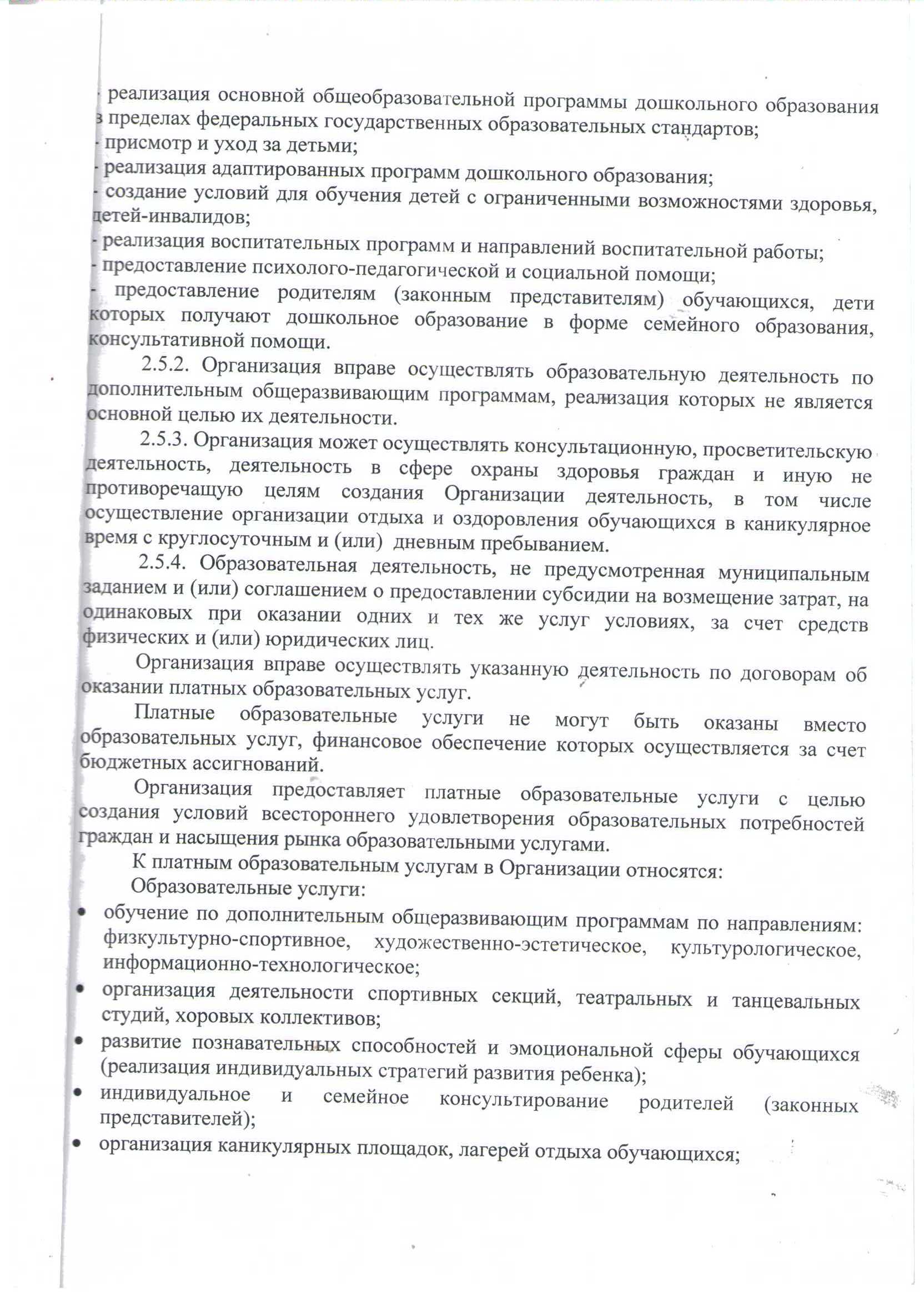 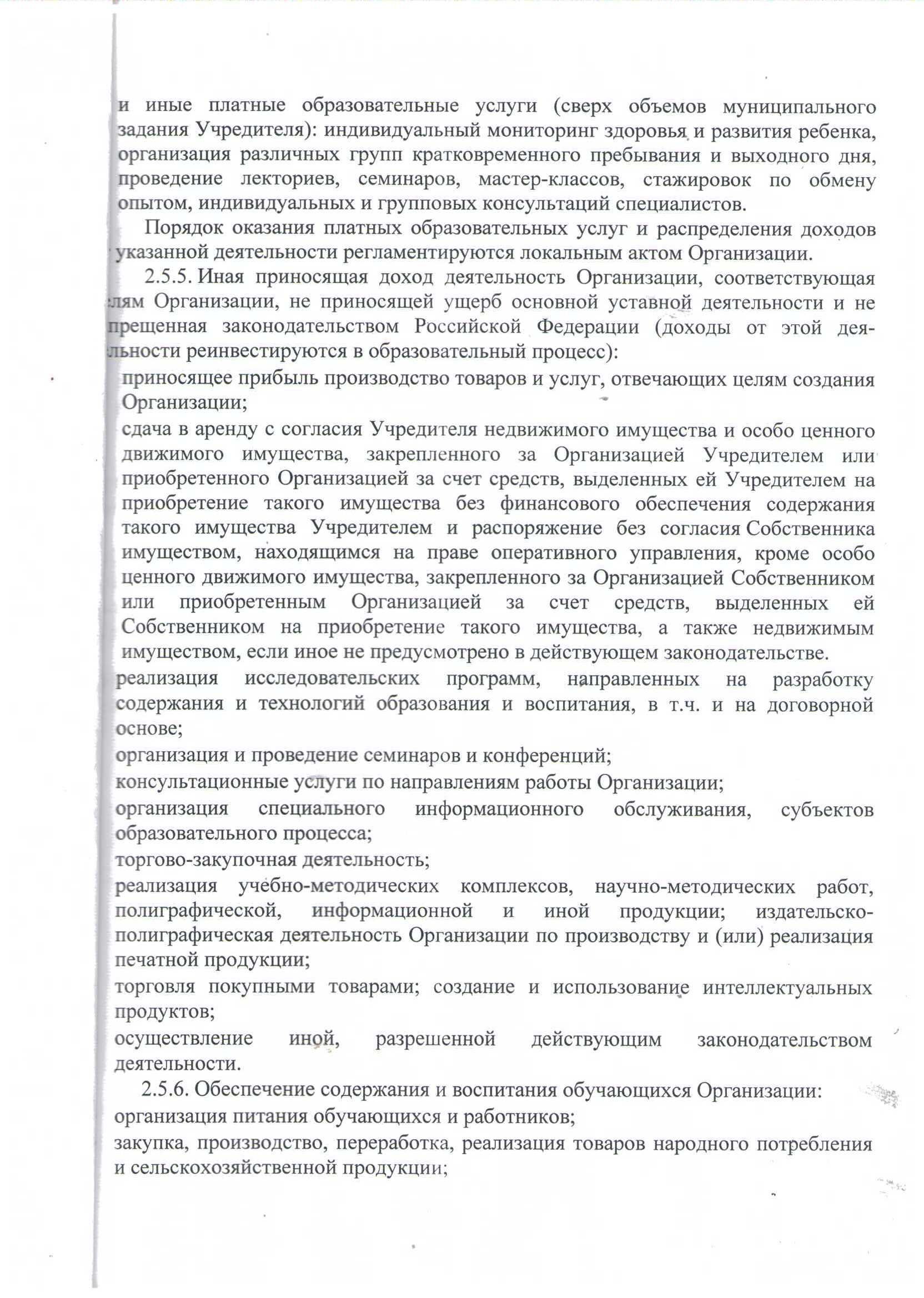 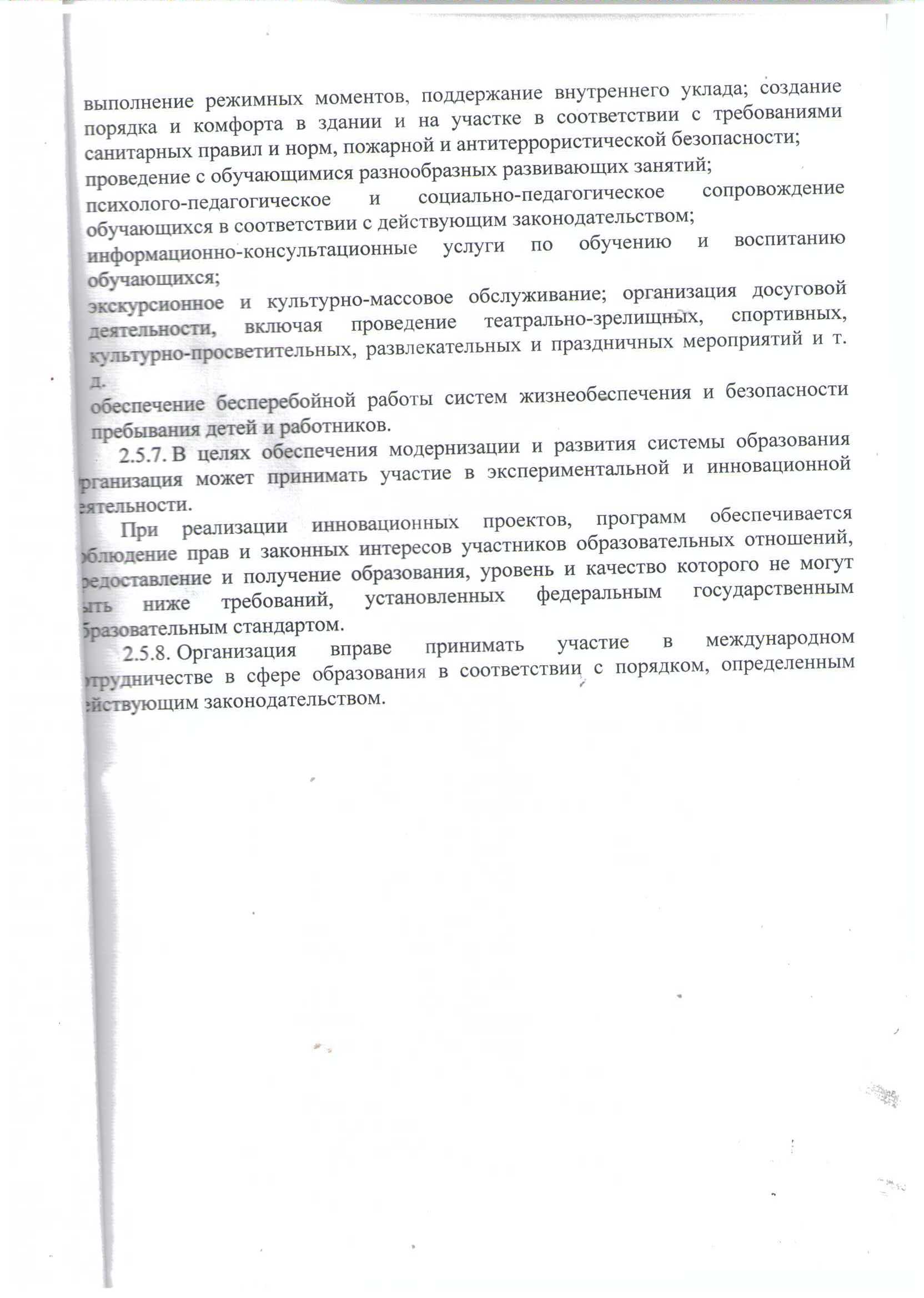 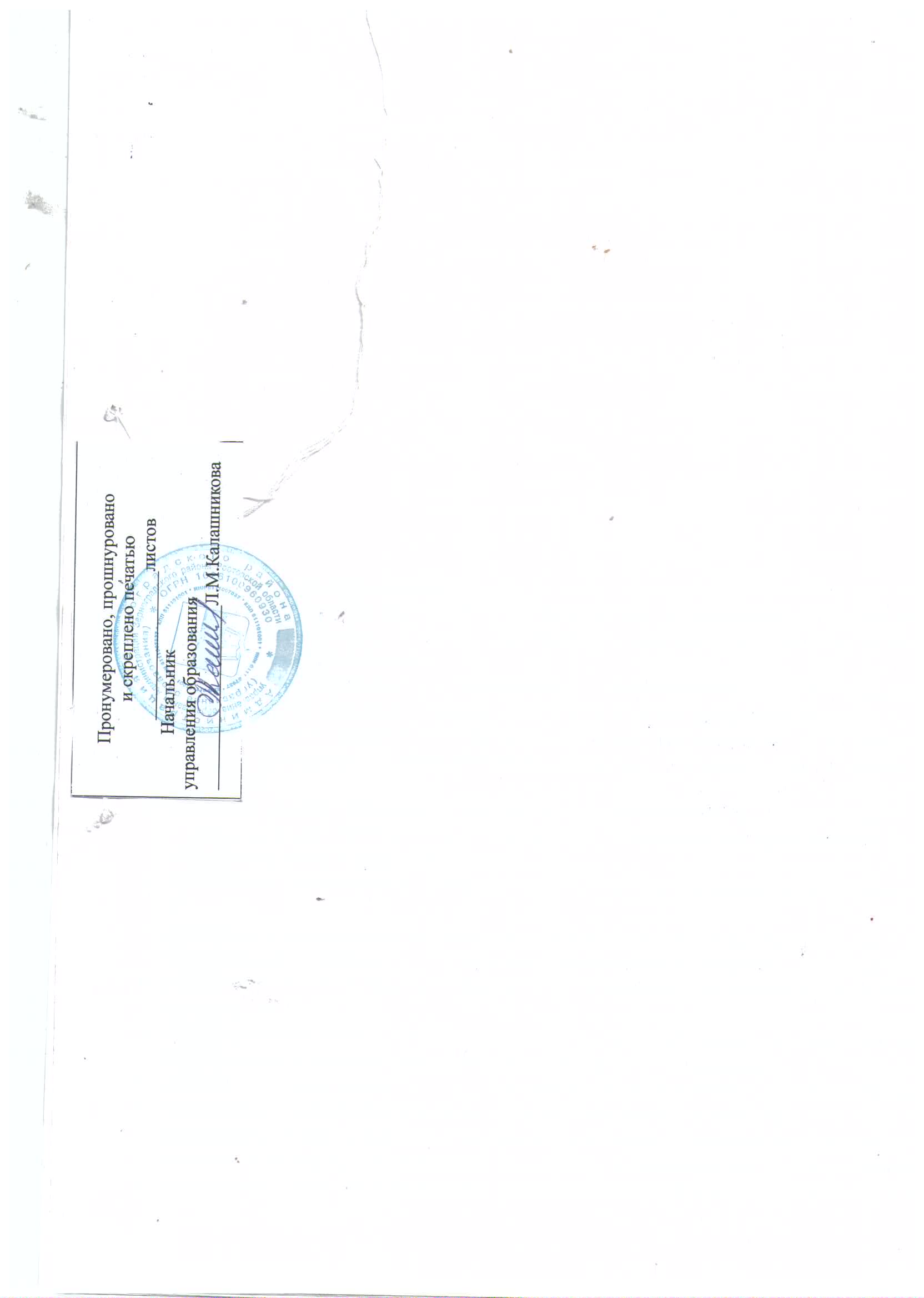 